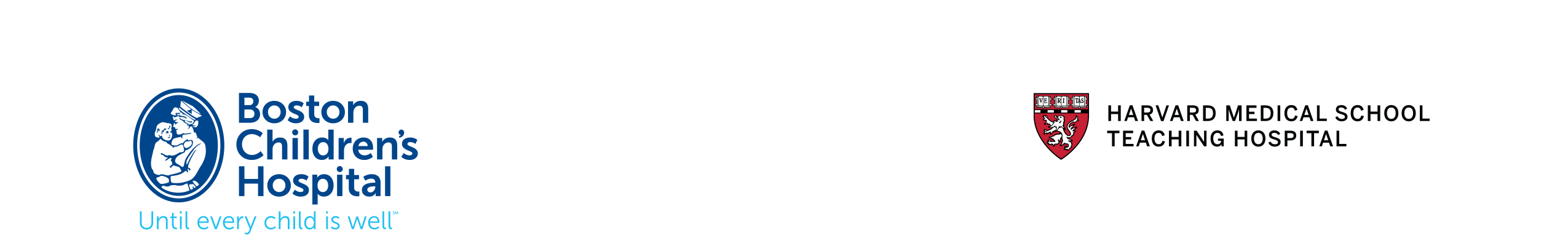 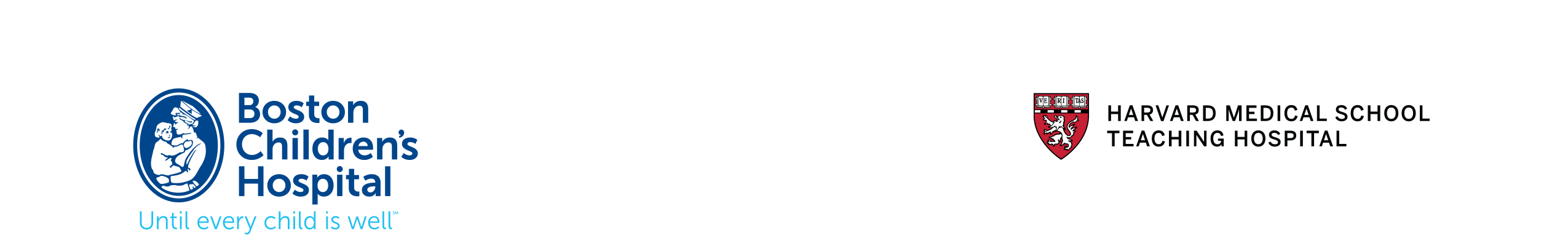 Postdoctoral Research Position Cell Biology and Mucosal ImmunologyWe seek a motivated postdoctoral fellow to train in the Lencer laboratory. The Lencer laboratory studies how intestinal epithelial cells interact with the luminal and sub-epithelial microenvironment, and to the biology of bacterial pathogenesis and mucosal host defense. The research subjects include inflammation, ER stress and vesicular transport in polarized epithelial cells and regulation of ion transport in the intestine. Our research interests have also led to several ongoing drug discovery and product development programs. We have recently become interested in investigating mechanisms of biomolecular condensates in the context of epithelial biology and inflammatory bowel disease.The successful candidate will join a multidisciplinary and supportive group. In addition to great core facilities in the Longwood Medical Center the candidate will have immediate access to personnel and core facilities supported by the Harvard Digestive Disease Center https://hddc.hms.harvard.edu/. The candidate will help address fundamental questions in biomolecular condensate biology in context of human disease and inflammation. Collaborations with the Broad Proteomics Platform have been established to help the candidate implement novel proteomics studies to help identify novel regulators and mechanisms of the role of condensate biology in human disease. The candidate will address fundamental scientific questions, formulate hypotheses, design and execute experiments, analyze and interpret data, and write and publish original papers.General Qualifications:A PhD degree in either biology, cell biology, molecular biology or biochemistry.Excellent analytical, organizational, communication, and computer skillsDesire to work both independently and as a team memberActively seeks opportunities to increase skills and expertise
Interested applicates or questions are encourage to submit a brief cover letter and CV to wayne.lencer@childrens.harvard.edu 



